Stoneyburn Primary School Newsletter                                                      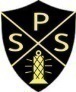 September 2017We were delighted to welcome parents to our Open Evening – thank you very much for your feedback.   Thank you, too, for coming along to the Rookie Rockstars Show – the children had a great night!!!Fun with Sean Batty – Thursday 5th October A reminder that on Thursday 5th October (9-10am), the whole school will be taking part in some fun activities to raise money for STV Children's Appeal 2017. Children are invited to dress up in a weather theme for the day (£1), dance the morning away at the weather disco and collect sponsor money for their class sponsored welly walk. Families and friends of the school are invited to join us at our coffee morning which will be kindly run by our PTA. STV weatherman, Sean Batty, will also be joining us for the morning and the event has been sponsored by Tunnocks.  Any children/families who are entering the welly planter competition should have their planters in no later than the Thursday morning.
We are all very much looking forward to a fun-filled morning for a fantastic cause and thank you for your support!Parental Engagement opportunitiesWould you like to share your skills and talents with the children; get to know us better; find out what your child gets up to during the school day - in order to further develop home/school links we would like to invite parents to work alongside us in school.  We are looking for parents who would be willing (and able) To commit to coming in to help at one (or more) Smart Starts per week.  Smart Starts run from 8.45 – 9.05 each day Monday – ThursdayWho may be interested in helping in class on a regular basis Who may be interested in joining one of our Pupil Voice Groups – experience of particular areas would be great but we would be delighted to welcome people who are keen to support and work with our youngsters in their groups.  (Rights Respecting Schools, Pupil Council, Eco Group, Health and Sport Group, Junior Road Safety Group, Gardening Group,) (Pupil Voice Group dates – 10.45 – 11.45am on 6th October, 27th October, 24th November, 8th December, 19th January, 2nd February, 16th February, 2nd March, 20th April, 4th May, 18th May, 1st June – NB Parents do NOT have to commit to attending every meeting)Who may be interested in sharing particular skills/talents as a one off or at an assemblyWho would be interested in helping out on excursions or special eventsIf you (or someone you know) is interested in supporting in the school in some way, come along to one of the Child Protection training sessions which are available over the next two weeks, chat with staff about what you would be interested in doing and we can get the ball rolling.All Parent Helpers are required to have a Protection of Vulnerable Groups (PVG) – if you do not have one for our school already we can provide paper work and will submit the application for you.  You will also be required to take part in induction training (Child Protection, Confidentiality, Health and Safety)After School ClubsMonday 3.15 – 4.15 P5 – 7 Football (£2 per session)Tuesday 8.15 – 8.45 Multi Sports at Breakfast Club (no charge - from PEF funding)Tuesday 3.10 – 3.45 P5 – 7 Netball (no charge – Mrs Warden)Wednesday 12.30 – 1.00  Gymnastics Club (P1- 4) (£11 for the Block up until Christmas)September 26th Tempest Photographers in all day (P1 and P7 class photographs, family groups, individual)26th Parent Council & PTA Meeting 6.30pm – 8.30pm28th 6:30pm Child Protection Training for interested parents/carers/community members at Greenrigg29th 9am Child Protection Training for interested parents/carers/community members at Greenrigg29th Dress Down DayOctober3rd 10am Harvest Assembly in Church – led by P1 – 3    Parents Invited to join us3rd P6 and P7 to Scottish Parliament4th P7s Forest Schools5th Sean Batty event (see info above)5th October  2pm and 6.30pm Child Protection Training for interested parents/carers/community members at Stoneyburn6th P2 – 7 Pupil Voice Groups6th 8.50 for 9am start – French Hub (details to follow)9th P1 – 4 to Whitelee Windfarm10th P1 – 4 Fluoride Varnishing10th P5 – 7 to Whitelee Windfarm11th P7 Forest Schools12th Parents Evening (Details to follow)13th Flu Vaccinations16th – 20th Holiday23rd INSET Day24th Parent Council & PTA 6.30pm – 8.30pm25th P3 and P4 Roots of Empathy (Mrs Boyd and Archie coming in too)26th Rev Robert Malloch visiting P6/527th Dress Down Day27th P2 – 7 Pupil Voice Groups27th 2 pupils from Junior Road Safety Officers group to Balbardie for training with Miss Smith & Mrs Robley30th PTA Halloween Disco 6pm – 7.30pm31st P2/1 Learning Together parents and children 8.45 – 9.30November6th 2pm Assembly Pupil Voice Groups sharing plans – parents invited to join us7th Transition Day with Greenrigg Primary School (details to follow)8th P3 and P4 Roots of Empathy (Mrs Boyd and Archie coming in too)8th Rag Bag Collection9th P7s to Poppy Factory14th Challenging and Supporting the Learning event for parents 1.30 – 3.0015th P3 and P4 Roots of Empathy (Mrs Boyd and Archie coming in too)16th Levenseat Trust Acorn Awards – group of children will attend with Miss Eunson (details to follow)20th Assembly – 2.15pm Parents invited to join us22nd P3 and P4 Roots of Empathy24th P2 – 7 Pupil Voice Groups24th Dress Down Day28th Parent Council & PTA 6.30pm – 8.30pm29th P3 and P4 Roots of Empathy (Mrs Boyd and Archie coming in too)30th Rev Robert Malloch in to work with P4December5th School and PTA Christmas Fayre 6 – 7.306th P3 and P4 Roots of Empathy8th P2 – 7 Pupil Voice Groups12th Nativity led by P2/1 and P3/2 with presentations from P4, P6/5 and P715th Christmas Jumper Day with funds raised to Jak’s Den (children are then welcome to wear their jumpers right up until the 22nd if they wish)18th 10am Christmas Service in Church led by P7 – Parents welcome to join us18th 1 – 3pm     P1 and P2 Christmas Party19th 1 – 3pm     P3 and P4 Christmas Party20th Christmas Lunch21st 1 – 3pm P5 and P6 and P7 Christmas PartyMonday 25th December – Friday 5th January – HOLIDAYSJanuary8th INSET Day15th Assembly – Parents welcome to join us16th Transition Day 2 with Greenrigg19th P2 – 7 Pupil Voice Groups24th Joint Schools Ceilidh in Community Centre 25th Rev Robert Malloch in to work with P3/226th Dress Down Day30th Parent Council & PTA 6.30pm – 8.30pmFebruary 2nd P2 – 7 Pupil Voice Groups5th Assembly 2.15 – Led by P4  Parents invited to join us6th P2/1 Learning Together Parents and Children 8.45 – 9.30HOLIDAY Monday 12th and 13th 22nd Rev Robert Malloch in to work with P2/116th P2 – 7 Pupil Voice Groups23rd Dress Down Day27th Transition Day 3 with Greenrigg27th 6.30pm – 8.30pm   Parent Council and PTAMarch1st Parents Evening2nd P2 – 7 Pupil Voice Group5th – 9th March – Book Week5th Assembly 2pm led by P6/5 – Parents invited to join us12th – 16th March – British Science Week15th STEM Open Afternoon 1.30 – 3pm  – all parents welcome16th- 18th March P5s to Dalguise19th – 23rd March P7s to Lockerbie Manor19th Easter Service in Church 10am  – Parents invited to join us23rd Dress Down DayMonday 26th March – Friday 6th April - HolidaysApril11th – 12th April P4s to Low Port20th P2 – 7 Pupil Voice Groups23rd Assembly 2pm lled by P3/2  parents invited to join us26th Rev Robert Malloch in to work with P727th Dress Down DayMay1th P2/1 Learning Together Parents and Children 8.45 – 9.301st Parent Council & PTA 6.30pm – 8.30pm4th P2 – 7 Pupil Voice Groups7th Holiday8th INSET Day14th Assembly 2pm – led by P2/1 parents invited to join us15th Transition Day 4 with Greenrigg18th P2 – 7 Pupil Voice Groups21st HolidayJune1st June Assembly 11am P2 – 7 sharing Pupil Voice Groups parents welcome to join us4th – 8th June Health Week5th Sports Day8th 11am Sports Awards Assembly – parents welcome to join us19th 6.30 – 8.30pm Parent Council and PTA20th 9am Celebration Assembly Parents Welcome to join us22nd 9.30am Welcome Assembly for new P1s – Pre School and Stoneyburn Primary parents welcome to join us28th 9am Leavers Assembly29th School closes for Summer holidaysPlease note that information regarding dates is subject to changeCommunicationThere are a number of ways to keep up to date with what is happening in school. ….NewsletterBlog   https://blogs/glowscotland.org.uk/wl/stoneyburnFacebook Stoneyburn PrimaryEmail   wlstoneyburn-ps@westlothian.org.ukTwitter @stoneyburnpsContacting Mrs Bennie at the school office – either by phone or in personGroup call text – for updated messagesPhone call   01501 762253Kathy Gibson, Headteacher